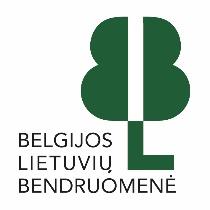 KANDIDATO Į BELGIJOS LIETUVIŲ BENDRUOMENĖS VALDYBĄDUOMENŲ ANKETAPrašome kandidatus užpildyti šią anketą ir kartu su nuotrauka išsiųsti ją el. paštu belgliet@gmail.com iki kovo 30 d.Vardas, pavardė, gimimo metai:2  Gyvenimo laikotarpis Belgijoje: 3. Išsilavinimas (baigtos mokslo institucijos, mokslo laipsniai): 4. Profesinė veikla (profesija, darbo patirtis, dabartinis užsiėmimas):5. Kodėl keliate savo kandidatūrą į BLB valdybą?:6. Ką norėtumėte keisti BLB veikloje?:Kitos idėjos, pasiūlymai, susiję su BLB veikla: